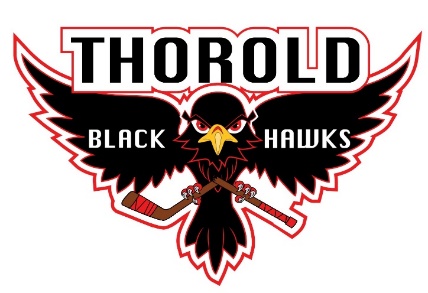 THOROLD AMATEUR ATHLETIC ASSOCIATIONREFUND POLICY2023 2024RefundsNO REFUNDS AFTER NOVEMBER 05, 2023All withdrawal requests must be submitted in writing to the registrar@thoroldminorhockey.comAny refunds prior to November 05, 2023 will be subject to a $50.00 administration fee and subject to a fee of proration of    used ice for that division  as well as any supplied uniform costs.  Any refunds are also subject to Credit Card Fees incurred from original point of sale and refund.  These fees are charged over and above admin and etc. above Late fees, Try out Fees are non-refundable.Please see our refund policy for “Season Ending Refund”  for more detailed information in respect to hockey related injuries during the season ANY INTERUPTION OF SEASON DUE TO PUBLIC HEALTH  WILL BE REVEIWED AT THAT TIME.